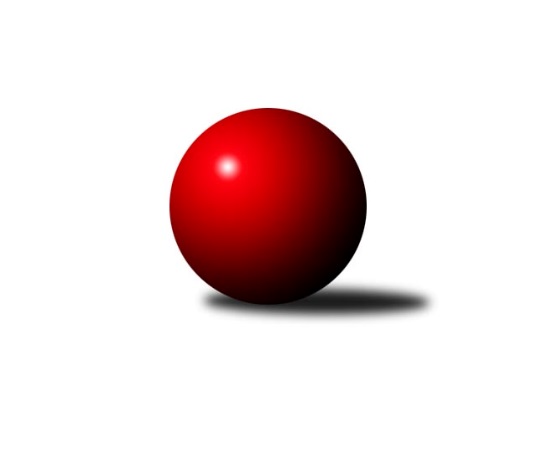 Č.26Ročník 2010/2011	16.4.2011Nejlepšího výkonu v tomto kole: 2642 dosáhlo družstvo: KK Hranice ˝A˝Severomoravská divize 2010/2011Výsledky 26. kolaSouhrnný přehled výsledků:KK Minerva Opava ˝A˝	- SKK Ostrava ˝A˝	8:8	2629:2633		16.4.TJ Sokol Sedlnice ˝A˝	- TJ Tatran Litovel ˝A˝	10:6	2557:2489		16.4.TJ  Krnov ˝B˝	- TJ Sokol Bohumín ˝A˝	14:2	2528:2337		16.4.KK Hranice ˝A˝	- TJ VOKD Poruba ˝A˝	16:0	2642:2515		16.4.TJ Jiskra Rýmařov ˝A˝	- TJ Horní Benešov ˝C˝	10:6	2573:2569		16.4.TJ Horní Benešov ˝B˝	- Sokol Přemyslovice ˝B˝	6:10	2579:2586		16.4.TJ  Odry ˝A˝	- KK Šumperk ˝B˝	12:4	2599:2509		16.4.Tabulka družstev:	1.	KK Minerva Opava ˝A˝	26	16	3	7	260 : 156 	 	 2551	35	2.	TJ  Odry ˝A˝	26	17	0	9	242 : 174 	 	 2531	34	3.	TJ Tatran Litovel ˝A˝	26	16	1	9	226 : 190 	 	 2529	33	4.	SKK Ostrava ˝A˝	26	15	1	10	218 : 198 	 	 2530	31	5.	TJ Sokol Bohumín ˝A˝	26	14	0	12	237 : 179 	 	 2528	28	6.	TJ Horní Benešov ˝C˝	26	13	1	12	215 : 201 	 	 2538	27	7.	Sokol Přemyslovice ˝B˝	26	13	1	12	210 : 206 	 	 2509	27	8.	TJ VOKD Poruba ˝A˝	26	12	2	12	200 : 216 	 	 2491	26	9.	TJ Jiskra Rýmařov ˝A˝	26	12	1	13	208 : 208 	 	 2524	25	10.	KK Šumperk ˝B˝	26	11	2	13	194 : 222 	 	 2512	24	11.	KK Hranice ˝A˝	26	10	1	15	190 : 226 	 	 2515	21	12.	TJ Sokol Sedlnice ˝A˝	26	10	1	15	181 : 235 	 	 2516	21	13.	TJ  Krnov ˝B˝	26	10	1	15	179 : 237 	 	 2489	21	14.	TJ Horní Benešov ˝B˝	26	5	1	20	152 : 264 	 	 2464	11Podrobné výsledky kola:	 KK Minerva Opava ˝A˝	2629	8:8	2633	SKK Ostrava ˝A˝	Zdeněk Chlopčík	 	 201 	 199 		400 	 0:2 	 455 	 	210 	 245		Libor Tkáč	Pavel Martinec	 	 224 	 227 		451 	 2:0 	 425 	 	206 	 219		Tomáš Polášek	Stanislav Brokl	 	 200 	 223 		423 	 2:0 	 405 	 	211 	 194		Miroslav Složil	Tomáš Slavík	 	 238 	 201 		439 	 2:0 	 435 	 	199 	 236		Miroslav Pytel	Luděk Slanina	 	 225 	 214 		439 	 0:2 	 456 	 	230 	 226		Jiří Trnka	Vladimír Heiser	 	 237 	 240 		477 	 2:0 	 457 	 	236 	 221		Petr Holasrozhodčí: Nejlepší výkon utkání: 477 - Vladimír Heiser	 TJ Sokol Sedlnice ˝A˝	2557	10:6	2489	TJ Tatran Litovel ˝A˝	Miroslav Mikulský	 	 191 	 206 		397 	 0:2 	 414 	 	223 	 191		Jiří Kráčmar	Ivo Stuchlík	 	 221 	 235 		456 	 2:0 	 401 	 	196 	 205		Miroslav Talášek	Jan Stuchlík	 	 232 	 236 		468 	 2:0 	 417 	 	193 	 224		Martin Jindra	Adam Chvostek	 	 217 	 195 		412 	 0:2 	 423 	 	209 	 214		Jiří Čamek	Rostislav Kletenský	 	 219 	 199 		418 	 2:0 	 403 	 	207 	 196		František Baleka	Břetislav Mrkvica *1	 	 186 	 220 		406 	 0:2 	 431 	 	218 	 213		Kamil Axmanrozhodčí: střídání: *1 od 51. hodu Stanislav BrejchaNejlepší výkon utkání: 468 - Jan Stuchlík	 TJ  Krnov ˝B˝	2528	14:2	2337	TJ Sokol Bohumín ˝A˝	Petr Vaněk	 	 222 	 225 		447 	 2:0 	 408 	 	214 	 194		Petr Kuttler	Vladimír Vavrečka	 	 220 	 226 		446 	 2:0 	 404 	 	212 	 192		Vladimír Šipula	Pavel Jalůvka	 	 211 	 200 		411 	 2:0 	 396 	 	197 	 199		Fridrich Péli	František Vícha	 	 188 	 187 		375 	 0:2 	 395 	 	185 	 210		Lucie Holeszová	Martin Weiss	 	 210 	 198 		408 	 2:0 	 375 	 	174 	 201		Aleš Kohutek	Lukáš Vaněk	 	 236 	 205 		441 	 2:0 	 359 	 	168 	 191		Jaromír Piskarozhodčí: Nejlepší výkon utkání: 447 - Petr Vaněk	 KK Hranice ˝A˝	2642	16:0	2515	TJ VOKD Poruba ˝A˝	Marek Frydrych	 	 223 	 231 		454 	 2:0 	 382 	 	200 	 182		Petr Basta	Dalibor Vinklar	 	 216 	 218 		434 	 2:0 	 433 	 	216 	 217		Martin Skopal	Petr  Pavelka ml	 	 203 	 229 		432 	 2:0 	 416 	 	199 	 217		Jan Mika	Kamil Bartoš	 	 234 	 236 		470 	 2:0 	 443 	 	220 	 223		Ivo Marek	Jiří Terrich	 	 211 	 220 		431 	 2:0 	 423 	 	223 	 200		Ladislav Mika	Petr  Pavelka st	 	 228 	 193 		421 	 2:0 	 418 	 	228 	 190		Petr Brablecrozhodčí: Nejlepší výkon utkání: 470 - Kamil Bartoš	 TJ Jiskra Rýmařov ˝A˝	2573	10:6	2569	TJ Horní Benešov ˝C˝	Marek Hampl	 	 207 	 212 		419 	 2:0 	 370 	 	202 	 168		Michael Dostál	Jaroslav Heblák	 	 214 	 254 		468 	 2:0 	 422 	 	200 	 222		Michal Rašťák	Josef Pilatík	 	 206 	 204 		410 	 0:2 	 453 	 	236 	 217		Vladislav Pečinka	Jaroslav Tezzele	 	 195 	 210 		405 	 0:2 	 444 	 	213 	 231		Zdeněk Černý	Milan Dědáček	 	 216 	 234 		450 	 2:0 	 419 	 	206 	 213		Zbyněk Černý	Štěpán Charník	 	 204 	 217 		421 	 0:2 	 461 	 	234 	 227		Tomáš Černýrozhodčí: Nejlepší výkon utkání: 468 - Jaroslav Heblák	 TJ Horní Benešov ˝B˝	2579	6:10	2586	Sokol Přemyslovice ˝B˝	Bohuslav Čuba	 	 223 	 205 		428 	 0:2 	 454 	 	231 	 223		Jiří Šoupal	Michal Blažek	 	 204 	 205 		409 	 0:2 	 445 	 	224 	 221		Jan Sedláček	David Láčík	 	 237 	 222 		459 	 2:0 	 430 	 	199 	 231		Pavel Močár	Zdeněk Kment	 	 206 	 206 		412 	 2:0 	 407 	 	204 	 203		Jiří Kankovský	Petr Dankovič	 	 222 	 236 		458 	 2:0 	 420 	 	202 	 218		Zdeněk Grulich	Petr Rak	 	 218 	 195 		413 	 0:2 	 430 	 	222 	 208		Eduard Tomekrozhodčí: Nejlepší výkon utkání: 459 - David Láčík	 TJ  Odry ˝A˝	2599	12:4	2509	KK Šumperk ˝B˝	Stanislav Ovšák	 	 219 	 224 		443 	 2:0 	 406 	 	212 	 194		Jan Semrád	Daniel Malina	 	 229 	 203 		432 	 2:0 	 408 	 	187 	 221		Petr Šrot	Miroslav Dimidenko	 	 199 	 210 		409 	 0:2 	 447 	 	234 	 213		Milan Vymazal	Karel Chlevišťan	 	 240 	 218 		458 	 2:0 	 431 	 	213 	 218		Petr Matějka	Jaroslav Lušovský	 	 231 	 220 		451 	 2:0 	 396 	 	210 	 186		Gustav Vojtek	Petr Dvorský *1	 	 183 	 223 		406 	 0:2 	 421 	 	217 	 204		Pavel Heinischrozhodčí: střídání: *1 od 37. hodu Jiří BrožNejlepší výkon utkání: 458 - Karel ChlevišťanPořadí jednotlivců:	jméno hráče	družstvo	celkem	plné	dorážka	chyby	poměr kuž.	Maximum	1.	Milan Dědáček 	TJ Jiskra Rýmařov ˝A˝	454.64	300.3	154.3	1.9	13/13	(510)	2.	Petr Holas 	SKK Ostrava ˝A˝	441.37	296.7	144.7	2.8	13/13	(500)	3.	Pavel Martinec 	KK Minerva Opava ˝A˝	441.23	295.5	145.7	3.3	11/13	(466)	4.	Jiří Trnka 	SKK Ostrava ˝A˝	439.90	294.1	145.8	2.3	12/13	(457)	5.	Tomáš Černý 	TJ Horní Benešov ˝C˝	439.37	298.1	141.3	4.4	13/13	(478)	6.	Vladimír Heiser 	KK Minerva Opava ˝A˝	437.77	296.8	141.0	2.5	12/13	(495)	7.	Karel Chlevišťan 	TJ  Odry ˝A˝	437.65	294.6	143.1	2.6	13/13	(479)	8.	Ivo Stuchlík 	TJ Sokol Sedlnice ˝A˝	435.27	293.5	141.8	3.4	11/13	(479)	9.	Tomáš Slavík 	KK Minerva Opava ˝A˝	433.55	290.7	142.8	4.3	10/13	(467)	10.	Martin Skopal 	TJ VOKD Poruba ˝A˝	432.11	291.3	140.8	3.2	10/13	(477)	11.	Zbyněk Černý 	TJ Horní Benešov ˝C˝	431.19	291.0	140.2	3.4	13/13	(488)	12.	Jaroslav Lušovský 	TJ  Odry ˝A˝	430.71	297.5	133.2	4.6	12/13	(479)	13.	Fridrich Péli 	TJ Sokol Bohumín ˝A˝	430.55	289.7	140.9	5.1	12/13	(489)	14.	Petr Axman 	TJ Tatran Litovel ˝A˝	430.22	295.7	134.6	3.9	9/13	(493)	15.	Eduard Tomek 	Sokol Přemyslovice ˝B˝	429.70	291.8	137.9	3.4	13/13	(472)	16.	Petr Dvorský 	TJ  Odry ˝A˝	429.68	293.6	136.1	3.3	12/13	(472)	17.	Ladislav Janáč 	TJ Jiskra Rýmařov ˝A˝	429.56	289.8	139.8	3.1	9/13	(456)	18.	Luděk Slanina 	KK Minerva Opava ˝A˝	429.40	288.1	141.3	2.6	12/13	(469)	19.	Vladimír Šipula 	TJ Sokol Bohumín ˝A˝	428.65	295.9	132.7	5.1	12/13	(458)	20.	František Baleka 	TJ Tatran Litovel ˝A˝	428.45	293.5	134.9	4.8	12/13	(467)	21.	Petr  Pavelka ml 	KK Hranice ˝A˝	428.43	292.6	135.8	5.2	13/13	(491)	22.	Petr Vaněk 	TJ  Krnov ˝B˝	428.14	289.7	138.5	4.0	13/13	(458)	23.	Lucie Holeszová 	TJ Sokol Bohumín ˝A˝	427.59	286.8	140.8	3.4	12/13	(472)	24.	Libor Tkáč 	SKK Ostrava ˝A˝	427.50	292.3	135.2	3.9	11/13	(458)	25.	Vladislav Pečinka 	TJ Horní Benešov ˝C˝	427.28	295.9	131.4	6.9	13/13	(464)	26.	Jiří Čamek 	TJ Tatran Litovel ˝A˝	426.80	294.0	132.8	5.5	11/13	(491)	27.	Marek Frydrych 	KK Hranice ˝A˝	425.32	290.6	134.8	5.0	9/13	(456)	28.	Petr Kuttler 	TJ Sokol Bohumín ˝A˝	425.10	289.4	135.7	3.7	12/13	(464)	29.	Kamil Bartoš 	KK Hranice ˝A˝	424.91	290.8	134.2	4.9	13/13	(492)	30.	Stanislav Brejcha 	TJ Sokol Sedlnice ˝A˝	424.31	289.3	135.0	4.2	13/13	(455)	31.	Petr Brablec 	TJ VOKD Poruba ˝A˝	424.17	289.5	134.6	4.2	12/13	(461)	32.	Milan Dvorský 	Sokol Přemyslovice ˝B˝	424.03	290.2	133.8	4.6	12/13	(468)	33.	Petr Matějka 	KK Šumperk ˝B˝	423.96	284.5	139.4	3.2	13/13	(469)	34.	Pavel Heinisch 	KK Šumperk ˝B˝	423.15	288.7	134.5	5.3	13/13	(485)	35.	Stanislav Ovšák 	TJ  Odry ˝A˝	423.14	290.6	132.6	4.1	12/13	(459)	36.	Aleš Kohutek 	TJ Sokol Bohumín ˝A˝	423.10	292.0	131.1	4.0	13/13	(464)	37.	Adam Chvostek 	TJ Sokol Sedlnice ˝A˝	422.91	287.7	135.2	6.2	9/13	(466)	38.	Zdeněk Černý 	TJ Horní Benešov ˝C˝	422.42	293.5	128.9	4.0	12/13	(458)	39.	Jan Stuchlík 	TJ Sokol Sedlnice ˝A˝	422.40	287.3	135.1	5.3	12/13	(468)	40.	Miroslav Mikulský 	TJ Sokol Sedlnice ˝A˝	421.56	290.2	131.3	6.5	13/13	(466)	41.	Jaroslav Tezzele 	TJ Jiskra Rýmařov ˝A˝	420.89	282.6	138.3	3.6	10/13	(466)	42.	Martin Jindra 	TJ Tatran Litovel ˝A˝	420.86	293.9	127.0	5.4	10/13	(454)	43.	František Vícha 	TJ  Krnov ˝B˝	420.85	286.3	134.5	5.7	13/13	(448)	44.	Ivo Marek 	TJ VOKD Poruba ˝A˝	420.07	287.4	132.6	3.9	12/13	(446)	45.	Petr Rak 	TJ Horní Benešov ˝B˝	419.81	287.2	132.6	4.9	9/13	(441)	46.	Miroslav Pytel 	SKK Ostrava ˝A˝	419.34	291.3	128.0	5.0	12/13	(462)	47.	Petr  Pavelka st 	KK Hranice ˝A˝	419.31	287.4	131.9	5.2	12/13	(472)	48.	Jiří Kráčmar 	TJ Tatran Litovel ˝A˝	419.26	285.6	133.6	5.0	12/13	(460)	49.	Miroslav Dimidenko 	TJ  Odry ˝A˝	419.02	285.4	133.6	4.7	12/13	(463)	50.	Josef Pilatík 	TJ Jiskra Rýmařov ˝A˝	418.99	287.5	131.5	3.6	9/13	(445)	51.	Aleš Fischer 	KK Minerva Opava ˝A˝	418.59	287.1	131.5	4.7	10/13	(467)	52.	Bohuslav Čuba 	TJ Horní Benešov ˝B˝	418.45	289.3	129.1	5.0	13/13	(461)	53.	Rostislav Bareš 	TJ VOKD Poruba ˝A˝	418.09	288.6	129.4	6.1	11/13	(480)	54.	Zdeněk Chlopčík 	KK Minerva Opava ˝A˝	417.67	286.4	131.3	5.0	10/13	(441)	55.	Jan Sedláček 	Sokol Přemyslovice ˝B˝	417.45	286.9	130.5	4.4	12/13	(472)	56.	Stanislav Brokl 	KK Minerva Opava ˝A˝	417.44	287.9	129.6	5.6	9/13	(466)	57.	Milan Vymazal 	KK Šumperk ˝B˝	417.35	285.9	131.5	3.7	12/13	(476)	58.	Zdeněk Grulich 	Sokol Přemyslovice ˝B˝	417.05	287.0	130.1	5.5	13/13	(473)	59.	Petr Dankovič 	TJ Horní Benešov ˝B˝	416.45	288.3	128.2	4.2	12/13	(465)	60.	Dalibor Vinklar 	KK Hranice ˝A˝	416.28	287.6	128.7	5.6	9/13	(451)	61.	Kamil Axman 	TJ Tatran Litovel ˝A˝	416.19	287.8	128.4	5.2	12/13	(493)	62.	Jan Semrád 	KK Šumperk ˝B˝	416.10	287.3	128.8	6.1	12/13	(470)	63.	Jiří Šoupal 	Sokol Přemyslovice ˝B˝	415.40	286.0	129.4	6.5	11/13	(454)	64.	Michal Strachota 	KK Šumperk ˝B˝	414.40	282.9	131.5	6.1	12/13	(459)	65.	Jan Polášek 	SKK Ostrava ˝A˝	412.71	287.7	125.0	6.1	9/13	(452)	66.	Zdeněk Peč 	Sokol Přemyslovice ˝B˝	412.21	285.8	126.4	8.9	9/13	(458)	67.	Michael Dostál 	TJ Horní Benešov ˝C˝	411.85	289.2	122.7	5.4	13/13	(451)	68.	Jiří Terrich 	KK Hranice ˝A˝	411.49	288.5	123.0	7.2	13/13	(449)	69.	Martin Weiss 	TJ  Krnov ˝B˝	410.83	288.8	122.0	7.7	12/13	(438)	70.	Michal Blažek 	TJ Horní Benešov ˝B˝	408.55	282.3	126.3	6.6	11/13	(460)	71.	Miluše Rychová 	TJ  Krnov ˝B˝	408.16	286.8	121.3	5.6	11/13	(431)	72.	Gustav Vojtek 	KK Šumperk ˝B˝	408.14	280.8	127.4	5.9	10/13	(453)	73.	Michal Rašťák 	TJ Horní Benešov ˝C˝	405.52	280.2	125.4	7.2	12/13	(442)	74.	Robert Kučerka 	TJ Horní Benešov ˝B˝	404.44	279.9	124.6	7.2	11/13	(458)	75.	Ladislav Mika 	TJ VOKD Poruba ˝A˝	402.48	285.5	117.0	7.8	11/13	(423)	76.	Rostislav Kletenský 	TJ Sokol Sedlnice ˝A˝	402.18	282.0	120.2	5.4	11/13	(448)	77.	Jaromír Piska 	TJ Sokol Bohumín ˝A˝	402.05	282.0	120.1	8.2	12/13	(450)	78.	Štěpán Charník 	TJ Jiskra Rýmařov ˝A˝	399.28	277.8	121.5	7.2	9/13	(467)	79.	Vladimír Vavrečka 	TJ  Krnov ˝B˝	397.61	280.8	116.8	6.7	11/13	(446)		Jakub Mokoš 	TJ Tatran Litovel ˝A˝	449.00	302.0	147.0	4.5	1/13	(471)		Lukáš Vaněk 	TJ  Krnov ˝B˝	448.80	296.9	151.9	2.5	7/13	(480)		Věra Tomanová 	TJ Jiskra Rýmařov ˝A˝	448.00	295.0	153.0	1.0	1/13	(448)		Josef Grulich 	Sokol Přemyslovice ˝B˝	445.50	290.5	155.0	3.3	2/13	(451)		Petr Kozák 	TJ Horní Benešov ˝B˝	445.00	296.0	149.0	5.0	1/13	(445)		Jaroslav Vymazal 	KK Šumperk ˝B˝	443.91	296.2	147.7	3.9	5/13	(458)		Hana Luzarová 	KK Minerva Opava ˝A˝	441.00	307.0	134.0	2.0	1/13	(441)		Roman Šíma 	TJ  Odry ˝A˝	438.00	307.0	131.0	6.0	1/13	(438)		Oldřich Pajchl 	Sokol Přemyslovice ˝B˝	437.25	295.5	141.8	3.3	1/13	(457)		Pavel Niesyt 	TJ Sokol Bohumín ˝A˝	433.25	301.3	132.0	4.3	2/13	(447)		Jaromír Martiník 	TJ Horní Benešov ˝C˝	431.50	290.5	141.0	5.0	2/13	(442)		Josef Matušek 	TJ Jiskra Rýmařov ˝A˝	431.00	290.0	141.0	7.0	1/13	(431)		Štefan Dendis 	TJ Sokol Bohumín ˝A˝	430.00	289.0	141.0	3.0	1/13	(430)		Josef Suchan 	KK Šumperk ˝B˝	429.00	287.0	142.0	4.0	1/13	(429)		Miroslav Talášek 	TJ Tatran Litovel ˝A˝	428.92	297.2	131.8	4.5	4/13	(442)		Romana Valová 	TJ Jiskra Rýmařov ˝A˝	428.00	292.5	135.5	5.0	1/13	(438)		Jiří Fiala 	TJ Tatran Litovel ˝A˝	428.00	293.0	135.0	4.0	1/13	(428)		Pavel Gerlich 	SKK Ostrava ˝A˝	426.83	289.7	137.2	3.3	3/13	(451)		Jaroslav Jedelský 	KK Šumperk ˝B˝	423.00	299.0	124.0	6.0	1/13	(423)		Petr Luzar 	KK Minerva Opava ˝A˝	419.17	289.3	129.8	4.3	2/13	(431)		Jan Kriwenky 	TJ Horní Benešov ˝B˝	419.00	289.0	130.0	8.0	1/13	(419)		Jan Šebek 	TJ  Odry ˝A˝	418.75	283.1	135.6	4.8	6/13	(456)		David Hampl 	TJ Jiskra Rýmařov ˝A˝	418.60	277.7	140.9	5.4	5/13	(453)		Martin Juřica 	TJ Sokol Sedlnice ˝A˝	417.00	281.0	136.0	7.0	1/13	(417)		Martin Mikeska 	TJ Jiskra Rýmařov ˝A˝	415.75	286.8	129.0	3.5	1/13	(448)		Pavel Močár 	Sokol Přemyslovice ˝B˝	415.67	285.0	130.7	6.0	3/13	(430)		Zdeňka Habartová 	TJ Horní Benešov ˝B˝	415.50	277.0	138.5	4.5	1/13	(418)		Jaromír Janošec 	TJ Tatran Litovel ˝A˝	415.00	292.0	123.0	4.0	1/13	(415)		Michal Ihnát 	TJ Jiskra Rýmařov ˝A˝	413.75	293.8	120.0	8.5	2/13	(420)		Radek Foltýn 	SKK Ostrava ˝A˝	413.67	300.3	113.3	9.7	3/13	(429)		Jaromír  Hendrych ml. 	TJ Horní Benešov ˝C˝	413.50	279.0	134.5	9.3	2/13	(450)		Marek Hampl 	TJ Jiskra Rýmařov ˝A˝	413.31	280.4	132.9	5.5	7/13	(445)		Jaroslav Heblák 	TJ Jiskra Rýmařov ˝A˝	412.54	288.4	124.2	8.2	8/13	(468)		Zdeněk Žanda 	TJ Horní Benešov ˝B˝	412.50	285.3	127.2	9.0	4/13	(450)		Jaroslav Vidim 	TJ Tatran Litovel ˝A˝	412.00	278.0	134.0	4.0	1/13	(412)		Tomáš Truxa 	TJ Tatran Litovel ˝A˝	411.60	289.3	122.3	6.1	7/13	(438)		Vladimír Hudec 	KK Hranice ˝A˝	411.42	286.0	125.4	6.7	6/13	(469)		Petr Chlachula 	TJ Jiskra Rýmařov ˝A˝	411.00	287.0	124.0	5.5	2/13	(423)		Michal Kolář 	Sokol Přemyslovice ˝B˝	410.00	282.0	128.0	12.0	1/13	(410)		Petr Basta 	TJ VOKD Poruba ˝A˝	409.71	283.1	126.6	5.2	8/13	(457)		Josef Mikeska 	TJ Jiskra Rýmařov ˝A˝	409.67	284.0	125.7	7.3	3/13	(440)		Karel Pitrun 	KK Hranice ˝A˝	409.56	280.1	129.5	4.7	6/13	(434)		Jiří Polášek 	TJ Jiskra Rýmařov ˝A˝	409.00	285.0	124.0	3.0	1/13	(409)		David Láčík 	TJ Horní Benešov ˝B˝	408.54	281.6	126.9	6.6	6/13	(459)		Petr Šrot 	KK Šumperk ˝B˝	408.00	287.0	121.0	6.0	1/13	(408)		Jaroslav Chvostek 	TJ Sokol Sedlnice ˝A˝	407.83	283.2	124.7	3.3	4/13	(426)		Břetislav Mrkvica 	TJ Sokol Sedlnice ˝A˝	407.11	282.3	124.8	5.6	7/13	(444)		Jiří Kankovský 	Sokol Přemyslovice ˝B˝	407.00	275.0	132.0	6.0	1/13	(407)		Stanislav Brosinger 	TJ Tatran Litovel ˝A˝	407.00	288.5	118.5	6.0	2/13	(431)		Pavel Jalůvka 	TJ  Krnov ˝B˝	406.69	282.8	123.9	6.9	7/13	(457)		Tomáš Polášek 	SKK Ostrava ˝A˝	404.61	279.4	125.2	6.3	6/13	(433)		Zdeněk Kuna 	SKK Ostrava ˝A˝	404.07	284.9	119.1	7.5	7/13	(434)		Zdeněk Skala 	TJ Sokol Sedlnice ˝A˝	404.00	265.0	139.0	5.0	1/13	(404)		Vladimír Trojek 	TJ VOKD Poruba ˝A˝	403.56	290.0	113.6	7.7	6/13	(448)		Jan Mika 	TJ VOKD Poruba ˝A˝	403.48	279.5	124.0	7.6	8/13	(444)		Roman Honl 	TJ Sokol Bohumín ˝A˝	403.00	275.5	127.5	5.0	1/13	(419)		Zdeněk Kment 	TJ Horní Benešov ˝B˝	402.29	286.6	115.7	7.4	8/13	(444)		Zdeněk Šíma 	TJ  Odry ˝A˝	402.00	272.0	130.0	3.0	1/13	(402)		Lada Péli 	TJ Sokol Bohumín ˝A˝	401.80	279.2	122.6	7.1	6/13	(453)		Miroslav Sigmund 	TJ Tatran Litovel ˝A˝	401.00	278.0	123.0	7.0	1/13	(401)		Jaromír Čech 	TJ  Krnov ˝B˝	400.25	276.3	124.0	6.0	4/13	(417)		Miroslav Petřek  st.	TJ Horní Benešov ˝B˝	398.50	270.5	128.0	8.3	2/13	(421)		Daniel Malina 	TJ  Odry ˝A˝	397.64	282.1	115.6	8.1	8/13	(455)		Jaroslav Horáček 	TJ Jiskra Rýmařov ˝A˝	397.60	276.2	121.4	7.5	5/13	(428)		Lukáš Trojek 	TJ VOKD Poruba ˝A˝	396.00	291.0	105.0	12.0	1/13	(396)		Stanislav Kopal 	TJ  Krnov ˝B˝	394.00	275.8	118.3	9.8	2/13	(408)		Josef Plšek 	KK Minerva Opava ˝A˝	391.92	274.8	117.1	7.6	7/13	(424)		Lukáš Sedláček 	Sokol Přemyslovice ˝B˝	391.80	276.0	115.8	8.0	5/13	(415)		Jaroslav Lakomý 	TJ  Krnov ˝B˝	391.00	284.0	107.0	8.0	1/13	(391)		Jindřich Dankovič 	TJ Horní Benešov ˝B˝	389.50	271.0	118.5	6.0	2/13	(405)		Dominik Tesař 	TJ Horní Benešov ˝B˝	388.25	274.8	113.5	8.3	4/13	(406)		Miroslav Složil 	SKK Ostrava ˝A˝	387.56	274.4	113.1	6.9	4/13	(423)		David Čulík 	TJ Tatran Litovel ˝A˝	386.00	269.5	116.5	4.0	2/13	(399)		Miroslav Futerko 	SKK Ostrava ˝A˝	386.00	272.0	114.0	8.0	2/13	(419)		Marcela Jurníčková 	Sokol Přemyslovice ˝B˝	382.00	290.0	92.0	11.0	1/13	(382)		Jiří Brož 	TJ  Odry ˝A˝	379.50	273.0	106.5	8.0	2/13	(399)		Michal Vavrák 	TJ Horní Benešov ˝C˝	378.00	294.0	84.0	15.0	1/13	(378)		Dan  Šodek 	SKK Ostrava ˝A˝	374.00	267.0	107.0	6.0	1/13	(374)		Jiří Štekbauer 	TJ  Odry ˝A˝	366.00	278.0	88.0	12.0	1/13	(366)Sportovně technické informace:Starty náhradníků:registrační číslo	jméno a příjmení 	datum startu 	družstvo	číslo startu
Hráči dopsaní na soupisku:registrační číslo	jméno a příjmení 	datum startu 	družstvo	Program dalšího kola:Nejlepší šestka kola - absolutněNejlepší šestka kola - absolutněNejlepší šestka kola - absolutněNejlepší šestka kola - absolutněNejlepší šestka kola - dle průměru kuželenNejlepší šestka kola - dle průměru kuželenNejlepší šestka kola - dle průměru kuželenNejlepší šestka kola - dle průměru kuželenNejlepší šestka kola - dle průměru kuželenPočetJménoNázev týmuVýkonPočetJménoNázev týmuPrůměr (%)Výkon7xVladimír HeiserMinerva A4772xPetr VaněkKrnov B113.344473xKamil BartošHranice A4702xVladimír VavrečkaKrnov B113.094461xJaroslav HeblákRýmařov A4682xJan StuchlíkSedlnice A112.374683xJan StuchlíkSedlnice A4683xLukáš VaněkKrnov B111.824417xTomáš ČernýHor.Beneš.C4615xVladimír HeiserMinerva A111.534771xDavid LáčíkHorní Benešov B4592xKamil BartošHranice A110.2470